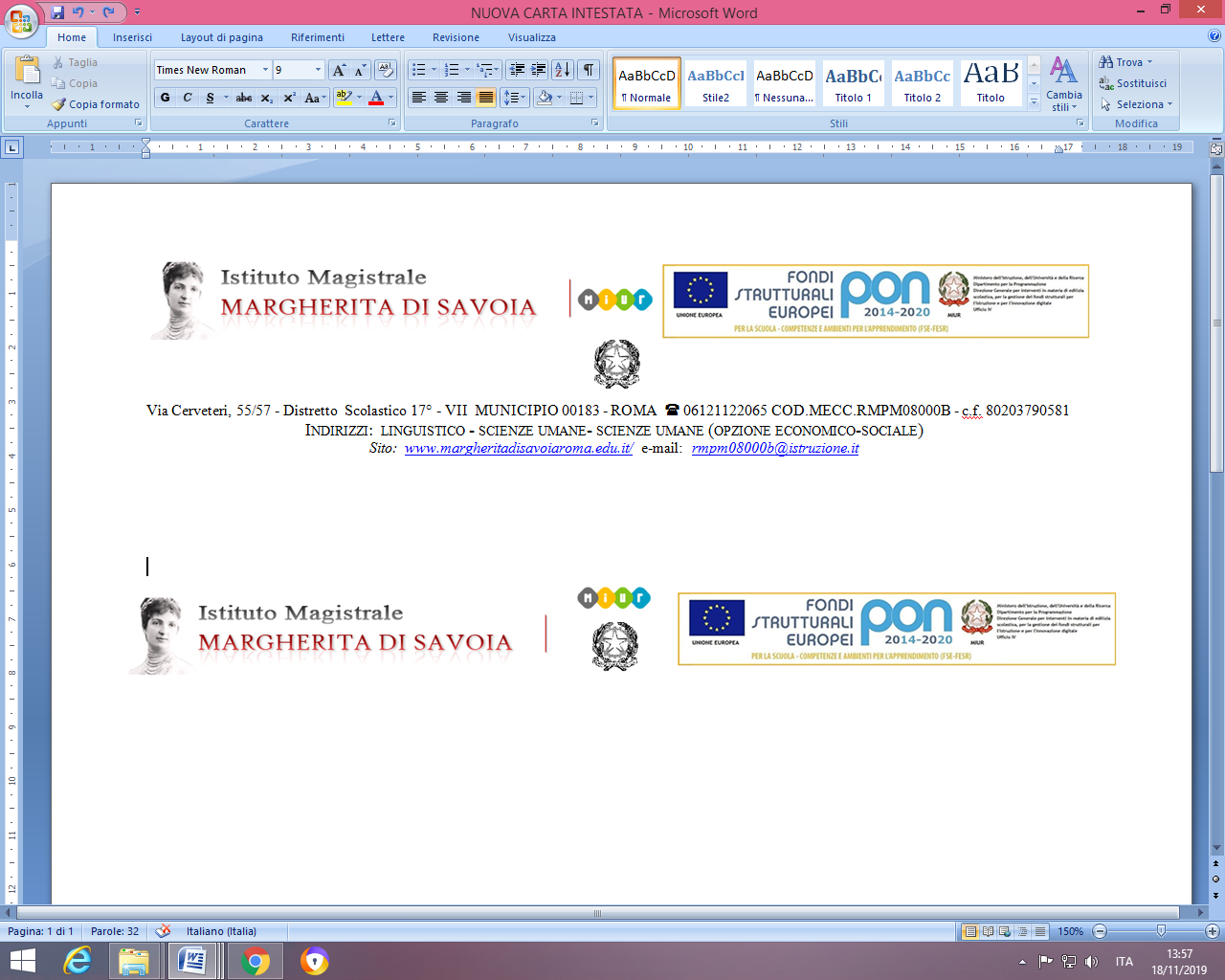     Via Cerveteri, 55/57 - Distretto  Scolastico 17° - VII  MUNICIPIO 00183 - ROMA   06121122065 COD.MECC.RMPM08000B - c.f. 80203790581Indirizzi:  linguistico - scienze umane- scienze umane (opzione economico-sociale)Sito:  www.margheritadisavoiaroma.edu.it/  e-mail:  rmpm08000b@istruzione.it Al Dirigente ScolasticoDell’IMS Margherita di SavoiaVia Cerveteri, 55-57RomaOGGETTO: DICHIARAZIONE DISPONIBILITA’ DOCENTI AD EFFETTUARE CORSI DI RECUPERO ESTIVI a. s. 20____Il/La sottoscritto/a_________________________________________________________docente di________________________________________________________________presso codesto Istituto nelle classi_____________________________________________dichiara la propria disponibilità ad effettuare CORSI DI RECUPERO per le discipline afferenti alla sua classe di concorso. FIRMA____________________________